2014 Olympic Games Bingo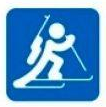 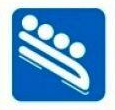 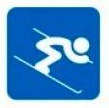 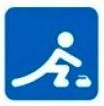 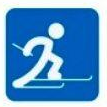 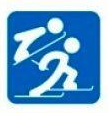 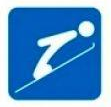 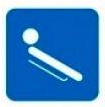 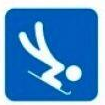 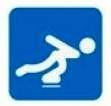 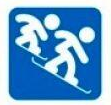 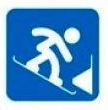 Free Space!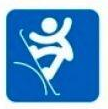 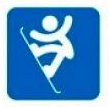 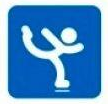 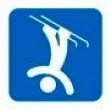 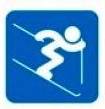 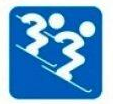 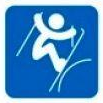 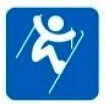 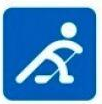 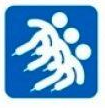 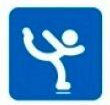 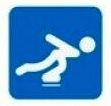 